27.04.2020 Музыкальная литература (зарубежная)Лазария Н.В.Группа: Т1Тема: опера Моцарта «Дон Жуан»План работы для студентов:1. Читать лекцию. 2. Выполнять задания, прописанные в тексте (8 заданий, выделенных курсивом).3. Слушать нужные номера оперы из фонохрестоматии, соотнося с анализом. 4. Запоминать музыку, готовиться к викторине.4. Смотреть постановку оперы https://www.youtube.com/watch?time_continue=1&v=uE2l7YeERjk&feature=emb_logo5. Отправить лекцию преподавателю с ответами на задания до конца недели (до 3 мая).В.А. Моцарт. Опера «Дон Жуан».Год создания - 1787 год. Премьера в Праге (по заказу Пражского Сословного театра) Либретто Лоренцо да Понте.Сюжет об искателе приключений, покорителе женских сердец и авантюристе Дон Жуане привлекал многих авторов Задание 1: выпишите названия произведений и имена авторов (поэтов, писателей, драматургов, композиторов), которые обращались к сюжету о Дон Жуане.Но главного Дон Жуана создал Моцарт. Моцарт – оперный реформатор. Его реформа письменно не зафиксирована, но очевидна в музыке. Новаторство достигло вершины в опере «Дон Жуан». Жанр оперы - драма giocosо – веселая драма, что подразумевает соединение трагического и комического (трагикомедия), соединение признаков оперы seria и оперы buffa. Моцарт нарушал привычные каноны жанра и раньше, но в «Дон Жуане» это сделано наиболее ярко.Основная идея оперы – противопоставление двух миров: жизни и смерти. Чичерин: «В Дон Жуане» Моцарта весь блески жизни, а под ним - бездна».Действующие лица оперы делятся на героев оперы seria и героев оперы buffa (в «Свадьбе Фигаро» герои также делятся на героев серьезной и комической оперы, поэтому жанр оперы тоже определяют как драма giocosо):1. персонажи – герои оперы seria, которые выполняют в опере роль возмездия: Задание 2: впишите в таблицу голоса героев2. персонажи – герои оперы buffa:Дон Жуан – промежуточный герой. Он аристократ, но его поступки не отличаются благородством, ему предстоит сделать свой выбор – его голос не тенор, а высокий бас (баритон).Задание 3:заполнтите пропуски в кратком содержании оперы.  Сюжет. I действие. Сцена 1. Лепорелло, слуга                 , ожидает своего хозяина у дома севильской красавицы донны Анны, пока тот любезничает с нею. Лепорелло сетует на свою судьбу. Вскоре появляется Дон-Жуан, преследуемый негодующей донной Анной. Очевидно, он переоделся                                , женихом донны Анны. Донна Анна взывает о помощи, и на ее крик является ее              , Командор Севильи, чтобы сразиться с вторгшимся в дом дочери наглецом. Дон-Жуан принужден обнажить шпагу. Поединок краток, и вот, старый господин              мертв. Дон-Жуан и его слуга быстро удаляются. Возвращается донна Анна, теперь с доном Оттавио. Стоя над телом убитого Командора, они торжественно клянутся отомстить убийце.Сцена 2. На безлюдной дороге неподалеку от Севильи Дон-Жуан неожиданно встречает донну Эльвиру, даму, которую когда-то соблазнил в Бургосе, а потом бросил. Ему едва удается избавиться от нее, осыпающей его упреками. Дон-Жуан оставляет ее Лепорелло, чтобы тот объяснил ей, как обстоят дела. Лепорелло оказывает даме очень странную услугу: он демонстрирует донне Анне длинный список любовных побед, которые его хозяин одержал во многих местах — больше двух тысяч имен. Эльвира уходит, тоже поклявшись отомстить.Сцена 3. В следующей сцене Дон-Жуан пускается в авантюру, которой суждено стать последней в списке его побед. Он и Лепорелло оказываются на деревенском празднестве, где отмечается свадьба молоденькой крестьянки           и Мазетто. Дон-Жуан сражен красотой прелестной девушки и приглашает ее в свой замок. Но тут путь им преграждает донна Эльвира, которая предупреждает Церлину об опасности и уводит с собой. Вслед за донной Эльвирой является донна Анна с доном Оттавио. Последние двое знают Дон-Жуана лишь мельком и еще не подозревают, что именно он и есть убийца отца донны                .Но его голос звучит странно знакомо для донны Анны, и она сообщает Оттавио, что это, может быть, как раз тот, кого они разыскивают. Оттавио клянется сделать все, лишь бы покой был в душе его любимой Анны. В заключение сцены Дон-Жуан хвалит Лепорелло за то, что ему удалось сделать. Лепорелло смог успокоить ревнивого Мазетто, накормить и напоить большинство из крестьян, выставить за ворота донну Эльвиру, которая настраивала против Дон-Жуана свою новую protege, Церлину. Дон-Жуан доволен, он предвкушает свои новые любовные победы на предстоящем празднестве.Сцена 4. В саду замка Дон-Жуана Церлина пытается умиротворить своего жениха, разгневанного ухаживаниями за ней Дон-Жуана. Это не останавливает Дон-Жуана от попыток уговорить девушку, но на время его домогательства пресекает Мазетто. Из замка доносятся звуки менуэта. Лепорелло, стоя на балконе, видит, как к замку приближаются фигуры в масках, и любезно приглашает их принять участие в вечеринке. За масками скрываются мстители: донна               , донна               и дон            . Они взывают к небесам, дабы они помогли им покарать злодея.Сцена 5. На самом балу события развиваются очень весело. Три группы танцоров танцуют под звуки трех оркестров, играющих одновременно в трех разных ритмах. Пока Лепорелло отвлекает Мазетто, Дон-Жуан пытается увлечь Церлину в отдаленную комнату. Она кричит и зовет на помощь, убегает от него, и вот неожиданно его обступают с угрозами одновременно все его враги. Однако Дон-Жуан не из пугливых. Он выхватывает свою шпагу и с ее помощью ему удается скрыться от преследователей.II действие. Сцена 1. На этот раз, Дон-Жуану приглянулась служанка  донны Эльвиры. Он уговаривает Лепорелло поменяться с ним шляпой и плащом, чтобы успешнее поволочиться за девушкой. Но в этот момент на балконе появляется сама донна Эльвира, желающая услышать серенаду себе. Она выходит из дома и следует за Лепорелло, который переодет в Дон-Жуана. Дон-Жуан в свою очередь в костюме слуги поет серенаду, аккомпанируя себе на мандолине. Его прерывает Мазетто, пришедший сюда с товарищами, чтобы поколотить распутника. В темноте они приняли переодетого Дон-Жуана за Лепорелло, и Дон-Жуану удается отослать помощников Мазетто на площадь, чтобы там искать якобы настоящего Дон-Жуана. Сам он тем временем дает тумаков бедному Мазетто. Появившаяся Церлина, найдя  своего жениха поверженным на землю, жалеет его.Сцена 2. В саду дома, где жил Командор, прохаживаются Лепорелло и донна Эльвира, все еще считающая, что это Дон-Жуан. В сад также заходят донна Анна и дон Оттавио, а потом Церлина и Мазетто. Лепорелло, видя, к чему все идет, чтобы спастись от врагов своего хозяина, снимает с себя облачение Дон-Жуана и убегает. Теперь Оттавио уверен, что именно Дон-Жуан убил Командора. Он намерен предать Дон-Жуана суду. (Далее следует комедийная сцена, почти всегда опускаемая в современных постановках оперы, в которой Церлине удается схватить Лепорелло и привязать к креслу. Но Лепорелло и на сей раз удается ускользнуть). Сцена 3. В два часа ночи Дон-Жуан и Лепорелло встречаются на церковном кладбище перед статуей Командора. Добродушно рассказывает Дон-Жуан о своем последнем похождении (в костюме Лепорелло): он повстречал хорошенькую женщину, которая ласково отнеслась к нему («Я догадался, что с нею верно знаком ты», — говорит Дон-Жуан). Выясняется, что это жена Лепорелло. Дон-Жуан весело смеется. Но разговор Дон-Жуана со слугой прерывает призрачный голос, произносящий: «Смеяться кончишь ты этой же ночью». Это говорит статуя.  Лепорелло дрожит от страха, а Дон-Жуана приказывает слуге пригласить статую на ужин. Дважды звучит приглашение, и дважды каменная фигура принимает его — один раз дает согласие кивком головы, второй раз — произнося «Si» («Да»). Придя в себя, Дон-Жуан говорит: «Со мной он снова дружен, придет ко мне на ужин».Сцена 4 очень короткая. Дон Оттавио пытается убедить донну Анну, что Дон-Жуана уже скоро постигнет наказание и ей следует принять его — дона Оттавио — предложение выйти за него замуж. С нежностью она говорит ему, что она действительно любит его, но ее скорбь об отце еще так сильна, что она не может думать о браке.Сцена 5. Последняя страшная сцена начинается очень весело. Дон-Жуан пирует в своей роскошной столовой; домашний оркестр играет для него разные популярные мелодии. Появляется Донна Эльвира и обращается к Дон-Жуану с мольбой, чтобы он изменил свой образ жизни. Неожиданно раздается торжественный стук в дверь. Донна Эльвира устремляется к двери, но сразу же возвращается с криком ужаса. Дон-Жуан, открыв дверь, видит статую, явившуюся на ужин. И когда уже на приветствие Командора Дон-Жуан протягивает ему руку, тот сжимает ее с требованием, чтобы он покаялся. Дон-Жуан отказывается изменить свою жизнь, и в этот момент пол зала разверзается и весь дворец исчезает в адском пламени.2 варианта финала. 1. В пражской премьере оперы (1787) исполнялась заключительная морализующая сцена. Дон-Жуан умер и попал в ад. Все остальные персонажи извлекли из этой истории каждый свой урок. И вот они рассказывают о своих будущих планах. Это и есть очень мелодичный финал оперы. Анна обещает Оттавио через год выйти за него замуж (пока она должна соблюдать траур); свадьба Церлины и Мазетто состоится гораздо раньше; Эльвира уйдет в монастырь; Лепорелло подыщет себе хозяина получше. Немецкие оперные режиссеры, все еще интерпретирующие «Дон-Жуана» как глубокомысленный философский трактат, часто выпускают эту концовку как слишком, на их взгляд, легкую.2. Из первой венской постановки (1788) эта сцена была изъята. Опера заканчивалась тем, что Дон Жуан проваливался в преисподнюю До самого последнего представления, состоявшегося в Вене при жизни Моцарта (15 декабря 1788 года), вторая  редакция оперы сохраняла характер непостоянный, экспериментальный, не окончательный (Mozart W.A. Neue Ausgabe samtlicher Werke, 11/5/17), 5.ХI ff. — А.М.) Так и сегодня, финал оперы может быть поставлен как в первой либо как во второй редакции. По структуре «Дон Жуан» соответствует опере buffa – 2 действия. Строится на чередовании законченных номеров (арий, ансамблей) в сочетании с речитативами. Драматургия многоконфликтна:1 конфликт между доном Жуаном и Командором. Развивается конфликт на протяжении интродукции (первая сцена в опере): завязка конфликта, его развитие, кульминация и развязка (смерть Командора). Это столкновение перерастает в конфликт между Каменным гостем и доном Жуаном. Он начинается в сцене на кладбище и приходит к кульминации в конце оперы (конец II действия - сцена ужина у дона Жуана)2. Мстители (донна Анна и дон Оттавио, донна Эльвира, Мазетто) – дон Жуан3. Побочные конфликты: донна Эльвира и дон Жуан (завязка вынесена за пределы оперы), Церлина - дон ЖуанДва финала:финал I действия – праздник в доме дон Жуана (герой бросает вызов всем присутствующим) финал II действия - ужина в доме дон Жуана (герой бросает вызов небу, провидению, Богу)Анализ музыки (слушаем по фонохрестоматии)(трек 053)Увертюра – D dur, сонатная форма с медленным вступлением в  d moll♪Вступление – в d moll звучит тема Командора, которая еще раз вернется в финале оперы. → новаторство данной увертюры заключается в ее интонационной связи с оперой. Тема Командора строится: 1. на аккордах 4-5 соотношения в синкопированный ритм. Важную роль будет играть интонация ↓ч.4 (возникает при переходе первого тонического аккорда во второй доминантовый)2. Затем басовый голос движется по хроматизмам вниз = музыкально – риторическая фигура pasus duriusculus (5-11 такты), образуются уменьшенные гармонии. 3. В мелодии скрипок появляются интонации lament (11 – 14 такты)В конце вступления волнообразное движение мелодии (23 – 26 такты)Сонатное allegro в D dur: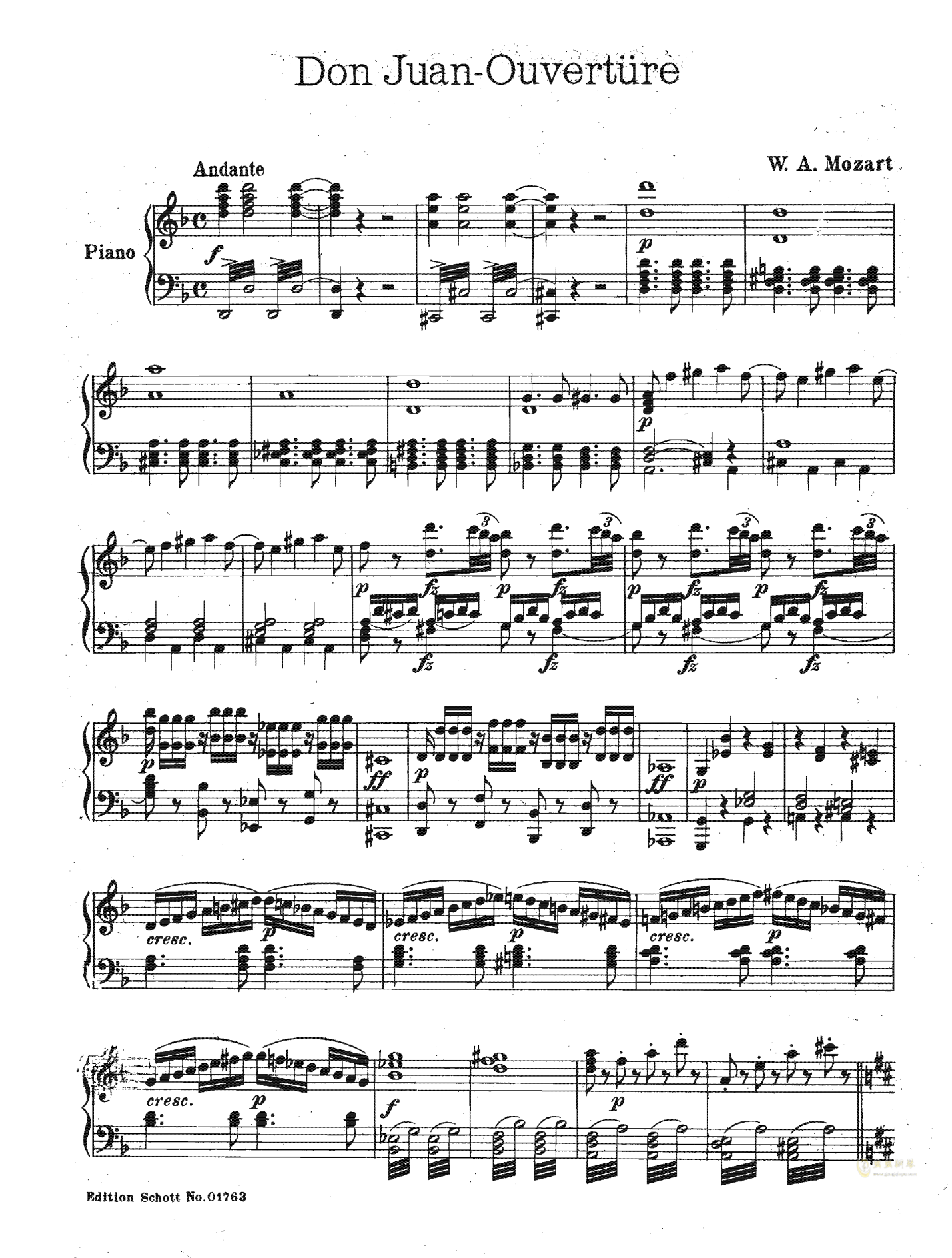 (трек 054) №1 ИнтродукцияЗадание 5: дайте определение термину интродукция♪1 эпизод – выход Лепорелло «День и ночь изволь служить». Лепорелло ночью ходит под окном в ожидании своего хозяина, отправившегося на очередное приключение. В сопровождении ритм шага, изображающий хождения Лепорелло и тираты, передающие его досаду, злость на хозяина. 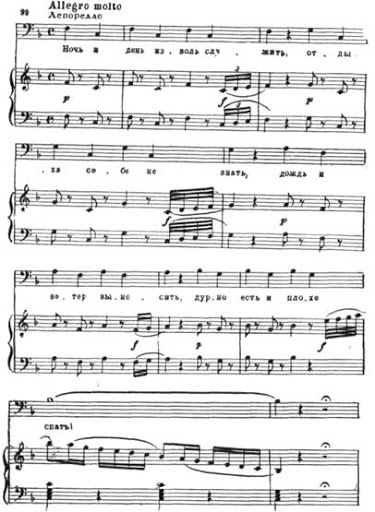 Далее, на словах «Стать я барином желаю» музыка меняется: Лепорелло мечтает, поэтому мелодия становится более плавной. Далее комическая скороговорка («Нет, нет»). (1:37) 2 эпизод – появление Дон Жуана и донны Анны «Не надейся, я не дам тебе бежать». Между героями ссора. Донна Анна пытается догнать Дон Жуана, чтобы понять - кто он, кто тот, кто посмел пробраться к ней в комнату. Лепорелло комментирует происходящее. Донна Анна зовет на помощь.(2:50) 3 эпизод – появление Командора «Жажду я мести, бейся со мною». В музыке тема Командора из увертюры. Командор вызывает Дон Жуана на дуэль. (3:32) 4 эпизод – поединок между командором и Дон Жуаном. Короткий, стремительный инструментальный эпизод, в котором изображаются выпады шпаг. Тональность d moll – тональность смерти в этой опере.(3:50) 5 эпизод – эпизод оцепенения. Командор смертельно ранен. В момент решающего удара - уменьшенный септаккорд. Время как будто замирает. Звучит терцет 3 басов: Дон Жуана «Он не ждал вояка старый, шпаги меткого удара», Лепорелло «Ах, как ужасно», Командора – его смерть передается с помощью pasus duriusculus.♪ (трек 056) №3 Ария донны Эльвиры «Ах, если б мне сказали, где подлый человек»Донна Эльвира ищет своего жениха - Дон Жуана. Es dur, быстрый темп, широкий диапазон вокальной партии, ↓ и ↑скачки на ч.8 и 7, высокие ноты (в второй октавы)Задание 6 – определить тип арии –                                 и форму – В среднем разделе на фоне пения донны Эльвиры начинается речитатив Дон Жуана и Лепорелло. Дон Жуан, не зная, что это его хорошая знакомая, жалеет несчастную, повторяя: «poverina» - «poverina» («бедняжка»). 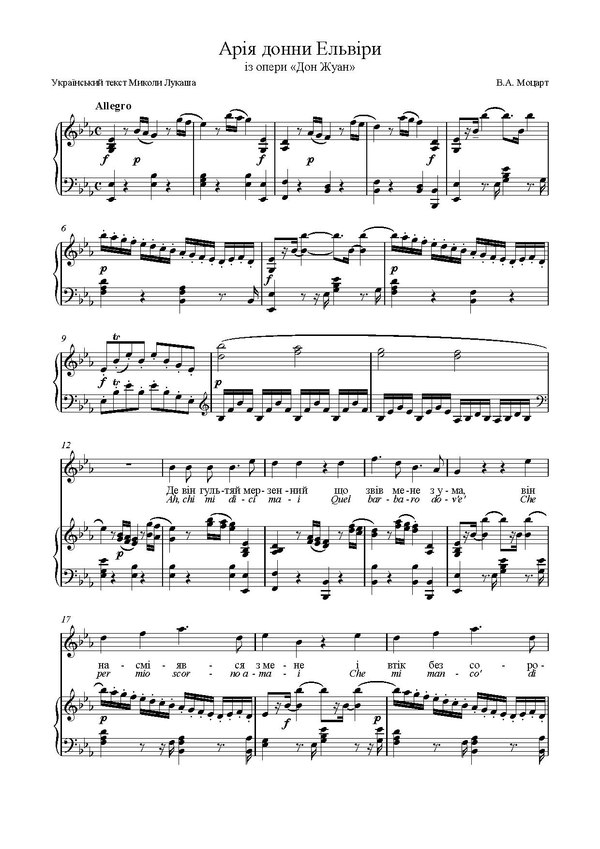 ♪ (трек 057) №4 Ария Лепорелло «Ария со списком» в D durЛепорелло, пытаясь утешить Эльвиру, показывает ей список увлечений Дон Жуана (список его женщин):«Вот извольте! Это список красавиц, которых господин любил,Этот список написан моею рукоюСмотрите, читайте вместе со мной:Их в Италии – шестьсот было сорок,В Германии – двести и тридцатьСотня во Франции, в Турции – девяносто однаА в Испании – уже тысяча три, тысяча три»Далее, когда Лепорелло начинает перечислять всех женщин («Там крестьянки, официантки, горожанки, графини, баронессы, маркизы и принцессы»), в его вокальной партии звучит буфонная скороговорка. Многократно повторяет слово piccina – миниатюрных. В оркестре  - мотив смеха. ♪ (2:04) 2 раздел – Лепорелло говорит о вкусах Дон Жуана, описывает, что именно привлекает его в женщинах («Он в блондинке ценит нежность, а в брюнетке страсть и томность…»), поэтому музыкальный язык Лепорелло приближается к характеристике Дон Жуана: музыка становится галантной, в жанре менуэта, с задержаниями, хроматизмами и украшениями. Оказывается, что в любой женщине Дон Жуан видит красоту.♪ (трек 058) №7 Дуэттино Дон Жуана и Церлины «Ручку, Церлина, дай мне»Дон Жуан и Лепорелло попадают на крестьянскую свадьбу. Здесь Дон Жуану приглянулась невеста – крестьянка Церлина. Он уводит ее, признаваясь в любви и верности. Тональность любви  - A durЗадание 7: определить тип дуэта -  Вокальная партия Дон Жуана галантная, мелодия плавная. «Ручку, Церлина, дай мне,В домик с тобой пойдем.Все сохранится в тайне,Мы будем там вдвоем»Церлина повторяет партию Дон Жуана еще более изыскано, подхватывает его реплики: «Поднять не смею взора, не знаю, что сказать.Послушать ли сеньора иль лучше убежать?»В итоге герои приходят к общему решению (1:58), Церлина соглашается с Дон Жуаном. Они поют в терцию (через октаву) одну и ту же мелодию в жанре сицилианы (у Моцарта сицилиана всегда символизирует любовь) ♪ (трек 059) №10 Ария донны Анны «Теперь все известно, убийцу нашли мы»Донна Анна узнает в доне Жуане убийцу своего отца.Задание 8: определить тип арии  -D dur, тремоло и тираты в сопровождении, широкие ↓и ↑ скачки в вокальной партии (как гром и молнии)(0:40) Средний раздел «Отцовское сердце» - более лирический ♪ (трек 060) №11 Ария Дон Жуана с шампанскимДон Жуан собирается устроить большой праздник в своем доме. Он призывает Лепорелло пригласить на него как можно больше гостей (женского пола).Эта ария – портрет главного героя, его неуемная, бьющая через край энергия. B dur, очень быстрый темп. Трехчастная прогрессирующая форма, то есть каждый следующий раздел больше предыдущего (А В А). Мелодия движется по звукам трезвучия (фанфарные обороты), в гармонии автентические обороты (Т-D), главную роль играют струнные и флейта.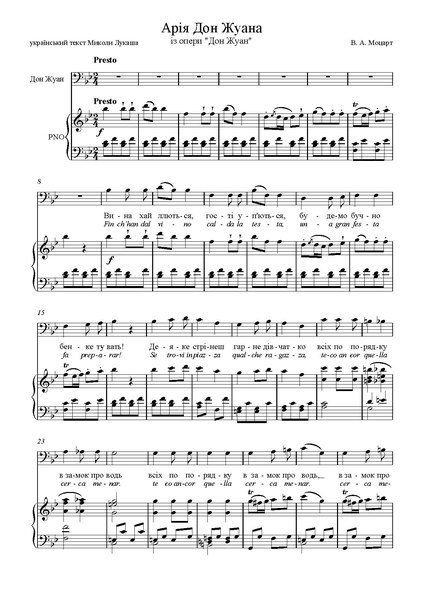 АвторЖанрНазвание произведенияГеройАмплуаГолосКомандор - отец донны Анныблагородный отецДонна Анна – дочь КомандорамстительницаДонна Эльвира – дама, покинутая Дон ЖуаномпокинутаяДон Оттавио – жених донны Аннылирический геройЛепорелло – слуга Дон ЖуанаЦерлина – крестьянкасубреткаМазетто - крестьянин, жених ЦарлиныЭкспозиция♪ Разработка (3:23)Реприза (4:30)♪ГТ (2:00) – тема Дон Жуана в D dur,фанфары духовых♪ СТ (2:23)♪ПТ – (2:42) тема Лепорелло в A dur: 1 элемент - нисходящее движение погамме в низком регистре. 2 элемент - форшлаги в высоком регистре.♪ ЗТ (3:03)Задание 4: определить какая тема развивается в1 разделе разработки. 2 р. - (3:42) ложная реприза - полностью звучит  ГТ, но в G dur. Этот раздел называется ложная реприза, так какне вернулась основная тональность.  Музыка становится драматичной, звучат резкие аккорды, возникают уменьшенные септаккорды.темы экспозиции в основной тональности